MASTEROPPGÅVE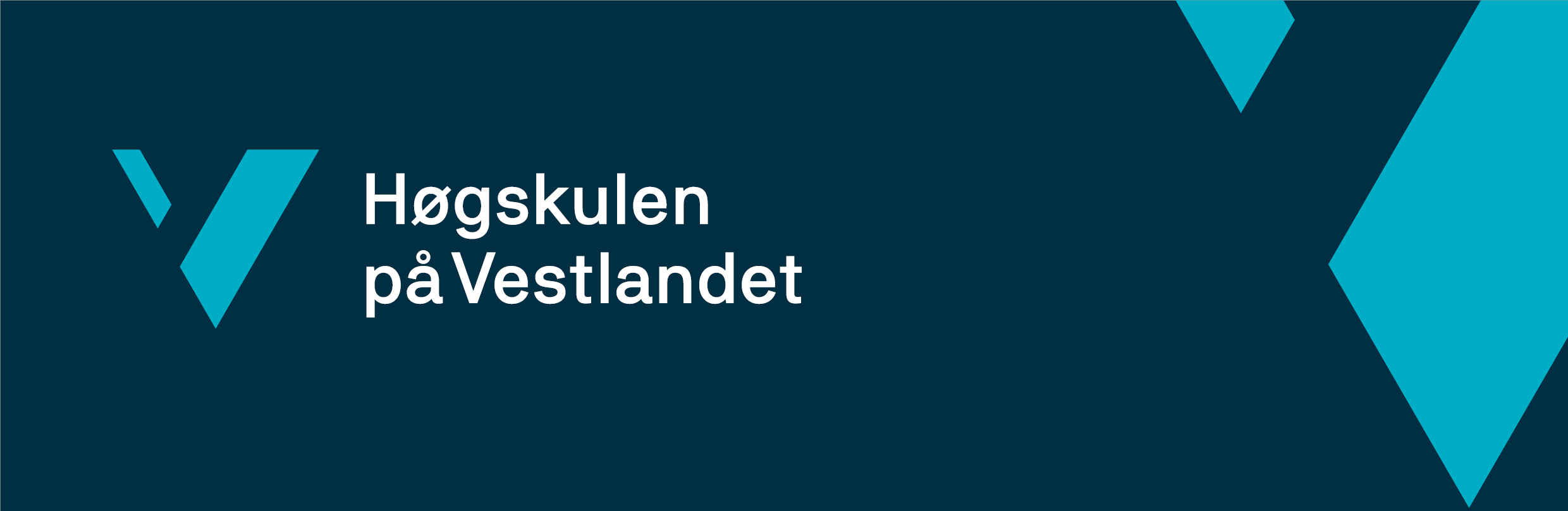 Tittel på norskTittel på engelskKandidatnummer (Ved anonym oppgåve) eller Fullt namnNamn på masterprogrammet
Fakultet/Institutt/program 
Rettleiar (skal fyllast ut etter avtale med rettleiar)
InnleveringsdatoEg stadfestar at arbeidet er sjølvstendig utarbeida, og at referansar/kjeldetilvisingar til allekjelder som er brukt i arbeidet er oppgitt, jf. Forskrift om studium og eksamen ved Høgskulen på Vestlandet, § 12-1.Overskrift 1Lorem Ipsum is simply dummy text of the printing and typesetting industry. Lorem Ipsum has been the industry's standard dummy text ever since the 1500s, when an unknown printer took a galley of type and scrambled it to make a type specimen book.Overskrift 2Lorem Ipsum is simply dummy text of the printing and typesetting industry. Lorem Ipsum has been the industry's standard dummy text ever since the 1500s, when an unknown printer took a galley of type and scrambled it to make a type specimen book.Overskrift 3Lorem Ipsum is simply dummy text of the printing and typesetting industry. Lorem Ipsum has been the industry's standard dummy text ever since the 1500s, when an unknown printer took a galley of type and scrambled it to make a type specimen book.Overskrift 4Lorem Ipsum is simply dummy text of the printing and typesetting industry. Lorem Ipsum has been the industry's standard dummy text ever since the 1500s, when an unknown printer took a galley of type and scrambled it to make a type specimen book.